SMLOUVA O DÍLOMoravskoslezské inovační centrum Ostrava, a.s.Adresa: Technologická 372/2, Pustkovec, Ostrava, PSČ 708 00 IČ:25379631zapsána v obchodním rejstříku Krajského soudu v Ostravě, oddíl B, vložka 1686 zastoupena Mgr. Pavlem Csankem, předsedou představenstva Kontakt: pavel.csank@ms-ic.cz (dále jako „objednatel")VideoBrothers s.r.o.Adresa: Vídeňská 995/63, Brno, 639 00 IČ:29276322 DIČ:CZ29276322zastoupené: MgA. Jan Otruba, jednatel kontakt: ian@videobrothers.cz (dále jen „zhotovitel")Základní ustanoveníZhotovitel se touto smlouvou zavazuje provést pro objednatele dílo stanovené v článku II. této smlouvy do 30.9.2019 a objednatel se zavazuje řádně a včas za provedené dílo zaplatit částku smluvenou dle článku III. smlouvy.Smluvní strany prohlašují, že údaje uvedené v záhlaví této smlouvy jsou v souladu se skutečným stavem platným v době uzavření smlouvy. Smluvní strany se zavazují, že změny údajů uvedených v záhlaví této smlouvy neprodleně písemně oznámí druhé smluvní straně.II.Účel a předmět smlouvyPředmětem této smlouvy je vyhotovení propagačních videí dle specifikace uvedené v Příloze č.l (dále jen „Dílo"). Příloha č.l tvoří nedílnou součást této smlouvy.Překlad videa do AJ pro titulky zajistí na vlastní náklady Objednatel.III.Cena dílaCena díla je sjednána na částku dle přílohy č. 1.Zhotovitel je oprávněn fakturovat svou odměnu i za dílčí část plnění, tj. za jednotlivá řádně zhotovená a objednatelem převzatá díla.IV.Platební podmínky1. Zhotoviteli vzniká nárok na úhradu stanovené ceny po řádném splnění a předání jednotlivých videí dle přílohy č.l.Licenční ujednání1. Okamžikem předání Díla poskytuje zhotovitel objednateli výhradní, územně, časově a množstevně neomezenou licenci k užití Díla, a to k užití v neomezeném rozsahu všemi způsoby uvedenými zejména v ustanovení § 12 odst. 4 zákona č. 121/2000 Sb., autorský zákon. Zhotovitel není oprávněn poskytnout tutéž licenci třetí osobě a je povinen se i sám zdržet výkonu práva, ke kterému výhradní licenci udělil. Objednatel je na základě poskytnuté licence mimo jiné oprávněn Dílo graficky či jinak upravovat, doplňovat, zveřejnit a zařadit do svých současných reklamních děl. Objednatel je dále oprávněn poskytnout oprávnění tvořící součást této licence třetí osobě, a to zcela nebo zčásti. K výkonu takového práva není vyžadován souhlas zhotovitele. Smluvní strany se dále dohodly, že výše odměny náležící zhotoviteli za poskytnutí licence včetně případné odměny za poskytnutí licence objednatelem třetím osobám je součástí ceny Díla uvedené v této smlouvě, kdy zhotovitel není oprávněn požadovat po objednateli další odměnu či jiné finanční nároky za poskytnutí této licence objednateli nebo za její poskytnutí třetím osobám.VI.Závěrečná ustanoveníTato smlouva nabývá účinnosti dnem jejího podpisu oběma smluvními stranami.Tuto smlouvu je možné měnit či doplňovat pouze formou písemných číslovaných dodatků.Tato smlouva je vyhotovena ve dvou stejnopisech s platností originálu, každá ze smluvních stran obdrží po jednom vyhotovení.Smluvní strany po jejím přečtení prohlašují, že se důkladně seznámili s jejím obsahem a potvrzují, že byla sepsána po vzájemné dohodě, svobodně a vážně. Na důkaz souhlasu připojují své podpisy. V Ostravě dne 29.7.2019objednatel:Moravskoslezské inovační centrum Ostrava, a.s,Pavel Csank, předseda představenstvaV Brně dneV Brně 24.7.2019VideoBrcthersVideoSretb--'. - VM«ísk»99í «.63900 «ro *29276323 D'C:CZ2P2;mí2zhotovitel:VideoBrothers s.r.o.MgA. Jan OtrubaPříloha č. 1 - specifikace DílaVideo -Téma 1: Úspěšné firmy, které prošly programovou podporou MSIC (5ks)(názvy společností upřesní MSIC)Struktura scénáře:Krátký popis předmětu činnosti společnosti, se kterou MSIC spolupracuje /je klientem programu MSIC)Jaký problém řešili, s čím si nevěděli rady, co jim bránilo v rozvoji a růstuJaký program MSIC využili, jak jim pomohl, proč zrovna tento program?Jaký byl výsledek/jakou strategickou změnu provedli, nastavili?Doporučení ke spolupráciVideo bude obsahovat:Intro a závěrPodkresovou hudbuDoplňkovou infografiku„uživatelskou výpověď" majitelů firem (C-level manažer), které prošly programem MSIC (zdato bude rozhovor nebo monolog nechám na Vašem kreativním návrhu a technických možnostech). Majitel hovoří krátce o své firmě a strategické změně, která proběhla díky programu MSIC.Aplikovanou povinnou publicitu města Ostravy a Moravskoslezského kraje1Titulky CZ + verze AJ pro soc. sítě - tedy 2 verze od každého filmuPředpokládaná délka stopáže: 2 min.Jednotková cena videa:	35.000,- Kč bez DPHUvedená cena zahrnuje kompletní realizaci včetně natočení, sestříhání, vyřešení práv na hudbu, zpracování grafiky a převod veškerých práv k neomezenému užití.1 Pouze loga na konci spotu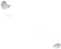 